Wilmot Softball Association 2020 Pitching and Catching Clinic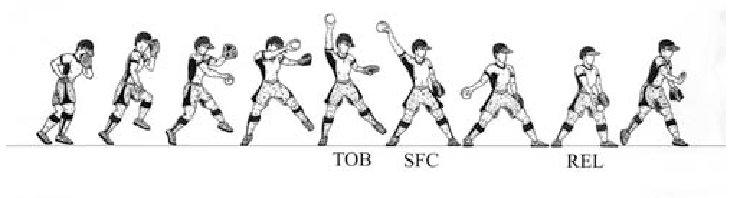 Continuing in 2020, WSA is hosting a pitching and catching clinic, similar to what has been provided in past years. This is a first come first serve event, that said we will be accepting up to approximately 45 pitchers and 45 catchers. There will be a total of 6 sessions, each session will run for around 55 min including warm up. Groups are subject to change depending on numbers. All Pitchers will be expected to supply their own catcher.Pitching Instructor: Tyler Randerson 				Catching Instructor: Carson HammerAll sessions will run from 9:00am – 12:00pm and will be held at Waterloo-Oxford DSS. (Enter around the back of the school). Dates: February 1, 8, 22, 29    March 28     April 4Pitchers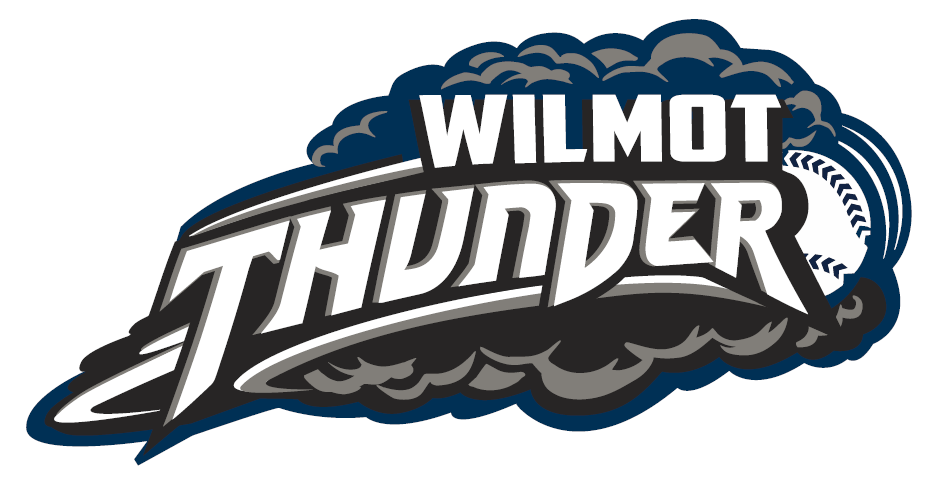 Junior 		9:00 – 9:55am		No experience to 2 years experience Intermediate 	10:00 – 10:55am 		3-4 years experience Advanced 	11:00 – 11:55am		5 years or more experience. CatchersJunior 		9:00 – 9:55am		No experience to 2 years experience Intermediate 	10:00 – 10:55am		3-4 years experience Advanced 	11:00 – 11:55am		5 years or more experience.*times may vary depending on numbers*COST PER PITCHER/CATCHER - $40Pricing helps offset the cost of our instructors, equipment and rental of the facility. Any questions please contact John Vleeming (Player Development) above email or Cell: 519-616-4044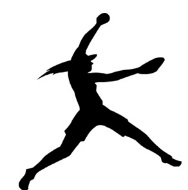 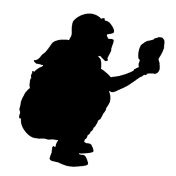 Sign-up form on backCOST PER PITCHER/CATCHER - $40Please fill out and return with paymentName of player registering: ________________________________________________________	Age of player:___________________________________________________________________Number of years pitching/catching _________________________________________________Registering for (Circle One) 	Pitching 		Catching Email address: _________________________________________________________________Phone number: ________________________________________________________________I hereby permit my son /daughter to participate in softball under the supervision of the Wilmot Softball Association.  I also release and discharge the Wilmot Softball Association and its members from any suits and/or debts which may occur as a result of said person engaging in playing softball for said association.I agree to provide my son/daughter with a personal caged baseball helmet, understanding that any player without a personal helmet will not be permitted to participate in the clinic.Please email this form (Scan or Pic) to players@wilmotsoftballassociation.com  (John Vleeming) and please make payment by cheque or cash at the first session. Registrations must be received by January 28th and are open to WSA playersParent’s Signature: X ________________________________	Dated: ___________________